КАРТОЧКА ФИКСАЦИИ ОПЫТА«ОПТИМАЛЬНАЯ ШИРИНА И ТОЛЩИНА МОСТА»КАРТОЧКА ФИКСАЦИИ ОПЫТА«ОПТИМАЛЬНАЯ ШИРИНА И ТОЛЩИНА МОСТА»КАРТОЧКА ФИКСАЦИИ ОПЫТА«ОПТИМАЛЬНАЯ ШИРИНА И ТОЛЩИНА МОСТА»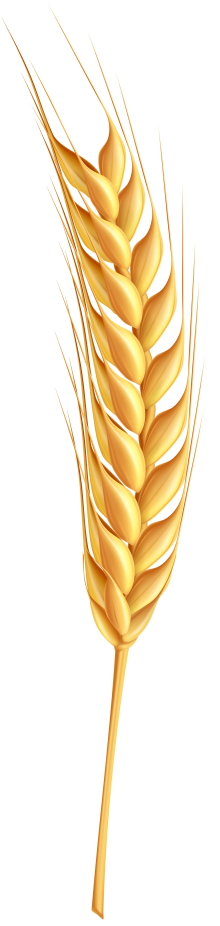 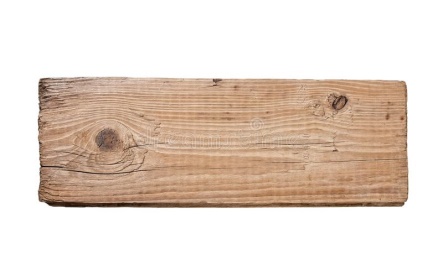 КАРТОЧКА ФИКСАЦИИ ОПЫТА«ПЛАВУЧЕСТЬ ПРЕДМЕТОВ»КАРТОЧКА ФИКСАЦИИ ОПЫТА«ПЛАВУЧЕСТЬ ПРЕДМЕТОВ»КАРТОЧКА ФИКСАЦИИ ОПЫТА«ПЛАВУЧЕСТЬ ПРЕДМЕТОВ»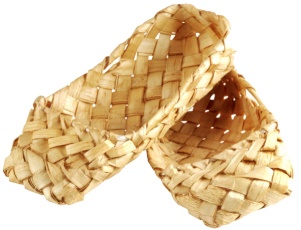 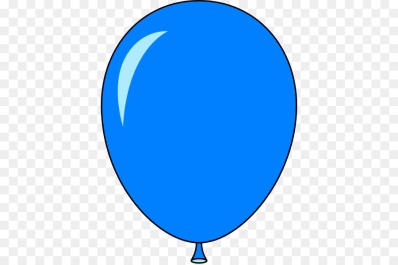 КАРТОЧКА ФИКСАЦИИ ОПЫТА«ВЛИЯНИЕ КОЛИЧЕСТВА ВОЗДУХА В ПУЗЫРЕ НА ЕГО «ЖИВУЧЕСТЬ»»КАРТОЧКА ФИКСАЦИИ ОПЫТА«ВЛИЯНИЕ КОЛИЧЕСТВА ВОЗДУХА В ПУЗЫРЕ НА ЕГО «ЖИВУЧЕСТЬ»»КАРТОЧКА ФИКСАЦИИ ОПЫТА«ВЛИЯНИЕ КОЛИЧЕСТВА ВОЗДУХА В ПУЗЫРЕ НА ЕГО «ЖИВУЧЕСТЬ»»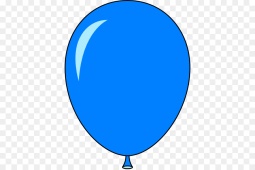 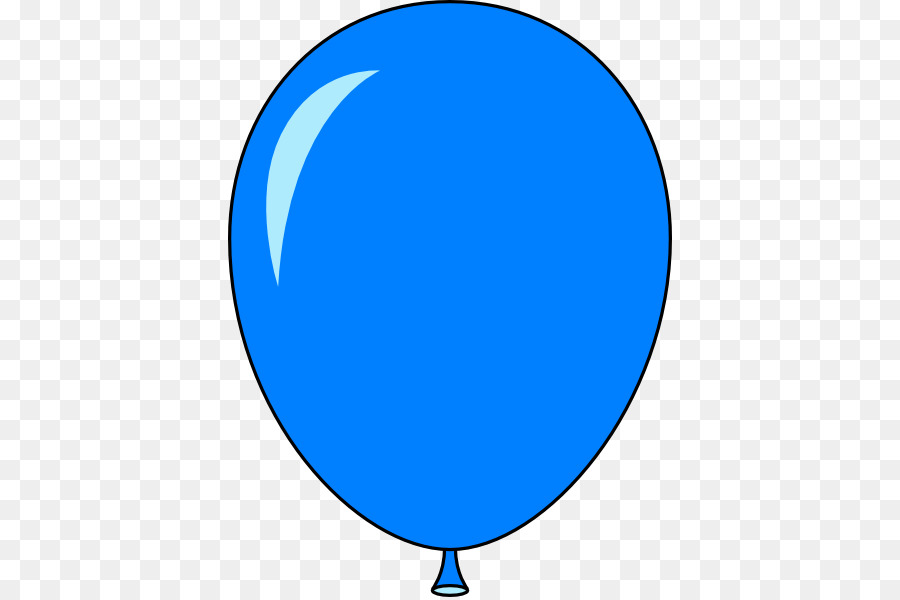 